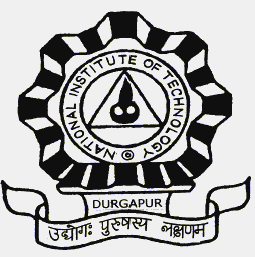 NATIONAL INSTITUTE OF TECHNOLOGY DURGAPURM.G.AVENUE, DURGAPUR -713209, WEST BENGAL, INDIA	FAX- 0343-2547375, Website – www.nitdgp.ac.inNOTICE INVITING QUOTATIONSNo: NITD/PTD/GYM servicing/16/01                                                                          									Date: 13.12.2016	Sealed Quotations are invited from resourceful and competent bidders experienced in similar type of work for the Maintenance/repairing/servicing related work at institute Central Gymnasium, NIT Durgapur as specified below:	Terms & Condition1. 	All rates must be specifically valid 60 days from the date of opening of price bid.2. 	LD charges will be applicable as per institute rules i.e @2% per month or part thereof. 3.  	 Advanced payment is not possible and payment will be made by A/C payee cheque within working 30 days from the date of submission of bill and acceptance provided those are in order.4.	Bidders should have a local service center/office.5.	 VAT, Trade License & Servicing Tax registration certificate (Xerox) should be attached with the quotation.6.	 Quotation in sealed cover must be addressed to the Chairman, Tender Committee, Department of Physical Training, NIT Durgapur-09	The bid is to be submitted in two parts in two sealed envelopes, clearly marked as A. Technical Bid B.  Price bid and are submitted in a larger sealed envelope inside which two sealed envelopes. Technical Bid: Includes address proof of local service center/office ,Trade License, sign copy of Tender document, VAT registration certificate, Service Tax, EMD & signed and date.	7.	EMD of Rs- 3500.00 in the form of DD of any commercial bank (having its branch at Durgapur) in favour of Director, NIT Durgapur payable at par should be enclosed with the bid.8. 	Completation of job must be made within 30 days from the date of receipt of work order.9.	Security guaranty deposit for post service warranty period of six months. Performance guaranty deposit @5% of the cost either be deposited in advance or will be deducted from the bill and same will be released on expiry of warranty period on demand. 10. 	Pre bid meeting and site visit will be held on 22.12.2016 at 03.30 P.m11.	Quotation received after 08.01.2017 on 04.00 pm will not be considered.12.	Details specification of the work and any further information may be taken from the I/C Department of Physical Training on the date of pre bid meeting.13.	The Institute reserves the right to reject any or all tender without assigning any reason thereof.									RegistrarCopy to:1. Website2. CPP portal3. Notice Board: a) Purchase & Stores Section b) Department of Physical Training.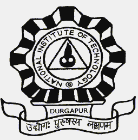 NATIONAL INSTITUTE OF TECHNOLOGY DURGAPURM.G.AVENUE, DURGAPUR -713209, WEST BENGAL, INDIAFORM –BTender Notice No.: NITD/PTD/GYM servicing/16/01 dated: 13.12.2016.                                                                                                                                                                                                                                      Name of the work: Servicing/Maintenance/Repairing of Central Gymnasium NIT Durgapur.Quotation No.:                                                                                                         Date:Extra Charges (if any) are to be specifically mentioned including the amounts to be charged in additional sheetswhich is to be duly signed and stamped by the supplier, failing which no claim will be entertained at a later stage.Signatures of the authorized signatory with seal of the firm:Name:Contact No.:Date:NATIONAL INSTITUTE OF TECHNOLOGY DURGAPURM.G.AVENUE, DURGAPUR -713209, WEST BENGAL, INDIAFORM-ATender Notice No:  NITD/PTD/GYM servicing/16/01 dated: 13.12.2016.                                                                                                                                                                                                                                       Signatures of the authorized signatory with seal of the firm:Name:Contact No.:Date:Sl No.Particulars: Gymnasium fitness equipment’s servicing/ repairing includes-UnitRate (In Rs)Amount (In Rs)1Spray Painting of all old machines/ equipment & stations2Padding the all existing items with good quality leather/ rexine/ sq ft (Separate rate for rexine and leather)3Rod change & greasing to all necessary items4Pully, grip, mat & full wire change (6 dia mm wire)5All necessary inner and outer cap change.6Safety lock/weight pin and gola change7Full thread and nut change8Fixing of metal notice board for proper utilization machine9Service/maintenance/repairing of all existing wall mounted fans10Service/maintenance/repairing of existing music system11Complete in all respect up to the satisfaction of the authoritySl No.Particulars: Gymnasium fitness equipment’s servicing/ repairing includes-UnitRate (In Rs)Amount (In Rs)1Spray Painting of all old machines/ equipment & stations2Padding the all existing items with good quality leather/ rexine/ sq ft (Separate rate for rexine and leather)3Rod change & greasing to all necessary items4Pully, grip, mat & full wire change (6 dia mm wire)5All necessary inner and outer cap change.6Safety lock/weight pin and gola change7Full thread and nut change8Fixing of metal notice board for proper utilization machine9Service/maintenance/repairing of all existing wall mounted fans10Service/maintenance/repairing of existing music system11Complete in all respect up to the satisfaction of the authoritySl NoParticulars1Name of the Supplier/Vendor/Firm/ Distributor2Name of the Contact Person/Proprietor3Registered/Contact Address of the supplier/Vendor/firm/Distributor 4E-mail5Contact No.(Mobile/Telephone)6PAN/GIR No. (Attached Self attested copy)7VAT No. (Attached Self attested copy)8Valid Trade License No. (Attached Self attested copy)9Whether rates are quoted as per format mentioned in the Notice10Whether form –B is enclosed.11Whether the minimum specification mentioned in the Notice are fulfilled by all the products whose price has been quoted12Whether rates quoted are inclusive of all taxes or not.13Whether EMD of Rs-3500.00 in form of DD has been enclosed. Write DD No. & date. Mention Bank and branch name.14Normal Warranty period provided by the supplier (Year/Month)